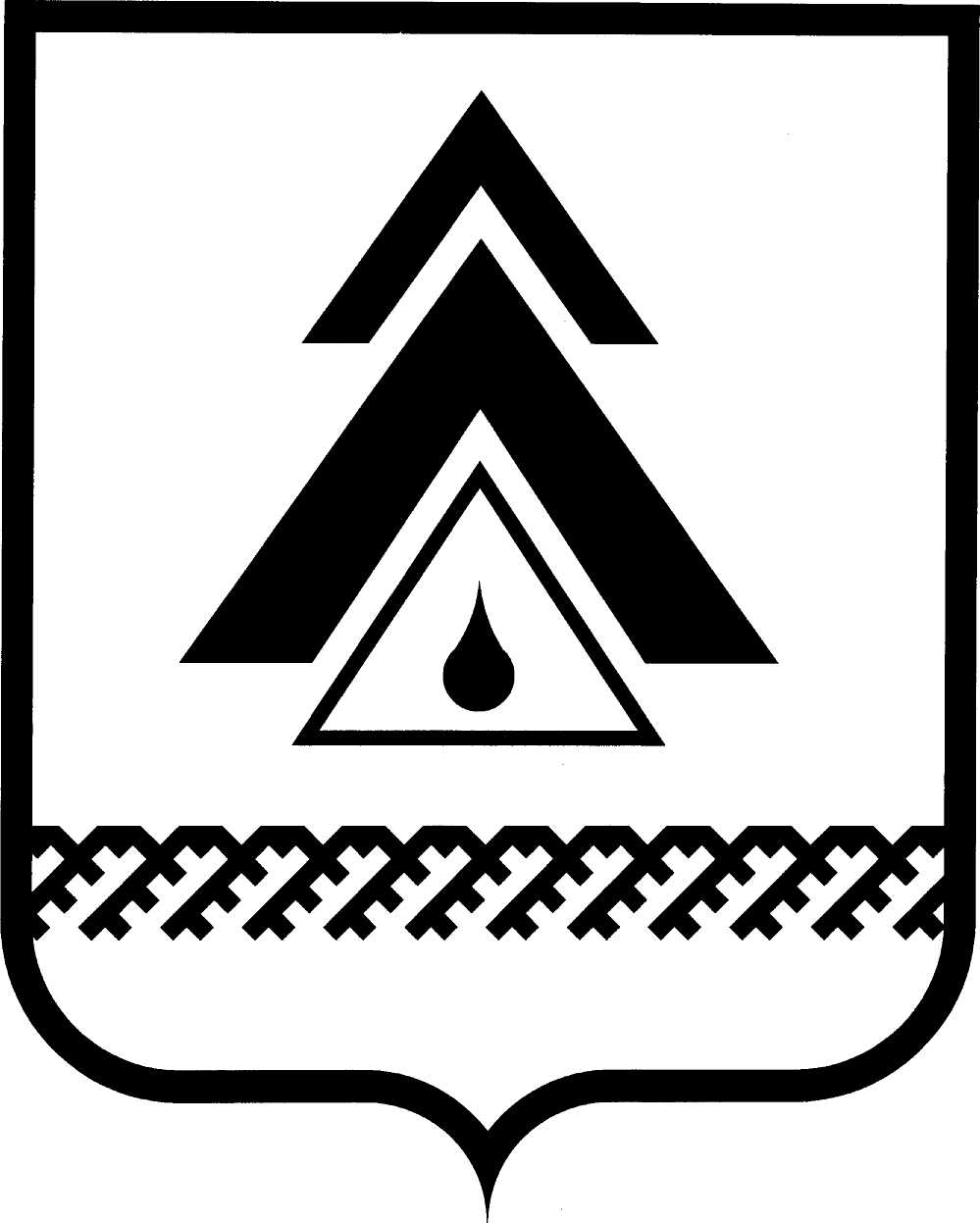 АДМИНИСТРАЦИЯ Нижневартовского районаХанты-Мансийского автономного округа - Югры ДЕПАРТАМЕНТ ФИНАНСОВПРИКАЗот  29.03.2018г.								                  №  39г. НижневартовскОб утверждении перечня кодов классификации доходов, используемых при осуществлении операций муниципальными бюджетными и автономными учреждениямиВ целях учета доходов, зачисляемых на лицевые счета бюджетных и автономных учреждений, приказываю:1.  Утвердить перечень кодов классификации доходов, используемых при осуществлении операций муниципальными бюджетными и автономными учреждениями, согласно приложению.2. Настоящий приказ вступает в силу с момента подписания и распространяется на правоотношения, возникшие с 01 января 2018 года.3. Считать утратившим силу приказ департамента финансов администрации района от 20.02.2018 № 120 «Об утверждении перечня кодов классификации доходов, используемых при осуществлении операций муниципальными бюджетными и автономными учреждениями».4. Контроль за выполнением приказа возложить на начальника управления казначейского исполнения бюджета С.Л. Кокотееву. Директор департамента                                                                               М.А. СиневаПриложение к приказу департамента финансов от ____________№____Перечень кодов классификации доходов, используемых при осуществлении операций муниципальными бюджетными и автономными учреждениями* Структура кодов классификации доходов:1-3 разряды – код учреждения:230 - учреждения, подведомственные управлению образования240 - учреждения, подведомственные управлению культуры270 - учреждения, подведомственные отделу физической культуры и спорта042 - МБУ «Телевидение Нижневартовского района»044 - МАУ «Многофункциональный центр предоставления государственных и муниципальных услуг»045 - МБУ «Управление имущественными и земельными ресурсами»12-13 разряды – элемент дохода:20 – доходы, полученные в результате деятельности учреждения30 – средства во временное распоряжение40 – субсидии на муниципальное задание50 – субсидии на иные цели16-17 разряды – тип учреждения:13 – бюджетное учреждения14 – автономное учреждение18-20 разряды – аналитическая группа подвида доходов (по виду финансовых операций) – КОСГУКоды классификации доходов*Наименование аналитической группы подвида доходов по виду финансовой операцииУчреждения, подведомственные управлению образованияУчреждения, подведомственные управлению образованиябюджетные23000000000200013121доходы от арендных платежей23000000000200013131доходы от оказания платных услуг (работ)23000000000200013141доходы от денежных взысканий (штрафов) за нарушение законодательства Российской Федерации о закупках товаров, работ и услуг, а также за нарушение условий контрактов (договоров) по поставке товаров, выполнению работ, оказанию услуг)23000000000200013143поступления страхового возмещения23000000000200013189иные доходы (гранты; пожертвования)23000000000200013000остатки прошлых лет23000000000300013189иные доходы (средства во временном распоряжении)23000000000300013000остатки прошлых лет (средства во временном распоряжении)23000000000400013131субсидии на выполнение муниципального задания23000000000400013000остатки прошлых лет (субсидии на выполнение муниципального задания)23000000000500013183субсидии на иные цели23000000000500013000остатки прошлых лет (субсидии на иные цели)автономные23000000000200014121доходы от арендных платежей23000000000200014131доходы от оказания платных услуг (работ)23000000000200014141доходы от денежных взысканий (штрафов) за нарушение законодательства Российской Федерации о закупках товаров, работ и услуг, а также за нарушение условий контрактов (договоров) по поставке товаров, выполнению работ, оказанию услуг)23000000000200014143поступления страхового возмещения23000000000200014189иные доходы (гранты; пожертвования)23000000000200014000остатки прошлых лет 23000000000300014189иные доходы (средства во временном распоряжении)23000000000300014000остатки прошлых лет (средства во временном распоряжении)23000000000400014131субсидии на выполнение муниципального задания23000000000400014000остатки прошлых лет (субсидии на выполнение муниципального задания)23000000000500014183субсидии на иные цели23000000000500014000остатки прошлых лет (субсидии на иные цели)Учреждения, подведомственные управлению культурыУчреждения, подведомственные управлению культурыавтономные24000000000200014121доходы от арендных платежей24000000000200014131доходы от оказания платных услуг (работ)24000000000200014141доходы от денежных взысканий (штрафов) за нарушение законодательства Российской Федерации о закупках товаров, работ и услуг, а также за нарушение условий контрактов (договоров) по поставке товаров, выполнению работ, оказанию услуг)24000000000200013143поступления страхового возмещения24000000000200014189иные доходы (гранты; пожертвования)24000000000200014000остатки прошлых лет 24000000000300014189иные доходы (средства во временном распоряжении)24000000000300014000остатки прошлых лет (средства во временном распоряжении)24000000000400014131субсидии на выполнение муниципального задания24000000000400014000остатки прошлых лет (субсидии на выполнение муниципального задания)24000000000500014183субсидии на иные цели24000000000500014000остатки прошлых лет (субсидии на иные цели)Учреждения, подведомственные отделу физической культуры и спортаУчреждения, подведомственные отделу физической культуры и спортаавтономные27000000000200014121доходы от арендных платежей27000000000200014131доходы от оказания платных услуг (работ)27000000000200014141доходы от денежных взысканий (штрафов) за нарушение законодательства Российской Федерации о закупках товаров, работ и услуг, а также за нарушение условий контрактов (договоров) по поставке товаров, выполнению работ, оказанию услуг)27000000000200014143поступления страхового возмещения27000000000200014189иные доходы (гранты; пожертвования)27000000000200014000остатки прошлых лет 27000000000300014189иные доходы (средства во временном распоряжении)27000000000300014000остатки прошлых лет (средства во временном распоряжении)27000000000400014131субсидии на выполнение муниципального задания27000000000400014000остатки прошлых лет (субсидии на выполнение муниципального задания)27000000000500014183субсидии на иные цели27000000000500014000остатки прошлых лет (субсидии на иные цели)МБУ «Телевидение Нижневартовского района»МБУ «Телевидение Нижневартовского района»04200000000200013121доходы от арендных платежей04200000000200013131доходы от оказания платных услуг (работ)04200000000200013141доходы от денежных взысканий (штрафов) за нарушение законодательства Российской Федерации о закупках товаров, работ и услуг, а также за нарушение условий контрактов (договоров) по поставке товаров, выполнению работ, оказанию услуг)04200000000200013143поступления страхового возмещения04200000000200013189иные доходы (гранты; пожертвования)04200000000200013000остатки прошлых лет 04200000000300013189иные доходы (средства во временном распоряжении)04200000000300013000остатки прошлых лет (средства во временном распоряжении)04200000000400013131субсидии на выполнение муниципального задания04200000000400013000остатки прошлых лет (субсидии на выполнение муниципального задания)04200000000500013183субсидии на иные цели04200000000500013000остатки прошлых лет (субсидии на иные цели)МАУ «Многофункциональный центр предоставления государственных и муниципальных услуг»МАУ «Многофункциональный центр предоставления государственных и муниципальных услуг»04400000000200014121доходы от арендных платежей04400000000200014131доходы от оказания платных услуг (работ)04400000000200014141доходы от денежных взысканий (штрафов) за нарушение законодательства Российской Федерации о закупках товаров, работ и услуг, а также за нарушение условий контрактов (договоров) по поставке товаров, выполнению работ, оказанию услуг)04400000000200014143поступления страхового возмещения04400000000200014189иные доходы (гранты; пожертвования)04400000000200014000остатки прошлых лет 04400000000300014189иные доходы (средства во временном распоряжении)04400000000300014000остатки прошлых лет (средства во временном распоряжении)04400000000400014131субсидии на выполнение муниципального задания04400000000400014000остатки прошлых лет (субсидии на выполнение муниципального задания)04400000000500014183субсидии на иные цели04400000000500014000остатки прошлых лет (субсидии на иные цели)МБУ «Управление имущественными и земельными ресурсами»МБУ «Управление имущественными и земельными ресурсами»04500000000200013121доходы от арендных платежей04500000000200013131доходы от оказания платных услуг (работ)04500000000200013141доходы от денежных взысканий (штрафов) за нарушение законодательства Российской Федерации о закупках товаров, работ и услуг, а также за нарушение условий контрактов (договоров) по поставке товаров, выполнению работ, оказанию услуг)04500000000200013143поступления страхового возмещения04500000000200013189иные доходы (гранты; пожертвования)04500000000200013000остатки прошлых лет 04500000000300013189иные доходы (средства во временном распоряжении)04500000000300013000остатки прошлых лет (средства во временном распоряжении)04500000000400013131субсидии на выполнение муниципального задания04500000000400013000остатки прошлых лет (субсидии на выполнение муниципального задания)04500000000500013183субсидии на иные цели04500000000500013000остатки прошлых лет (субсидии на иные цели)